Однорядный комбайн для уборки картофеля (лука, моркови) BOLKO.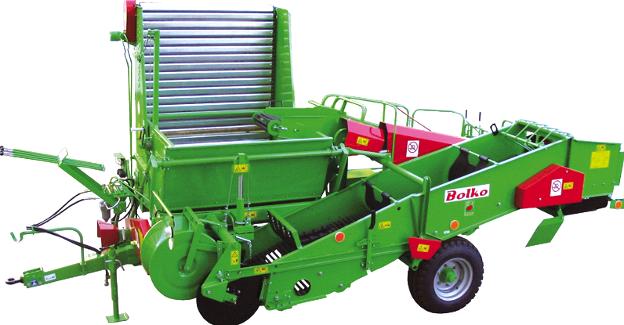 Комбайн BOLKO производства польского концерна UNIA GROUP предназначен для уборки картофеля на полях легкой и средней плотности, на которых уровень окаменения не превышает 5т/га, и уклоне территории не более 8%. Регулируемый встряхиватель и расположенные под отсеивателем резиновые элементы эффективно очищают клубни картофеля. Расположенные на конце стола ряды дисков чистят картофель и отсеивают маленькие комки земли и небольшие камни. Отсеянные камни и комки сбрасываются в узкий канал, из которого попадают в резервуар грузоподъемностью 100 кг. Убранный картофель скапливается в бункере, который оборудован напольным гидравлическим конвейером и имеет регулировку высоты разгрузки: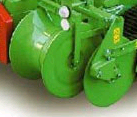 Основные узлы агрегата:- подборщик - состоит из рамы подборщика, листового лемеха, двух дисковых ножей, копирующего ролика, втягивающих роликов и встряхивателя. Подборщик обладает легким доступом к регулировке ножей и глубины выкапывания. - отсеиватель оснащен прутками с резиновым покрытием, благодаря чему клубни предохраняются от повреждения. - ботвоудалитель – предназначен для отделения от картофеля ботвы и сорняков. Направляющие прутки подают ботву на обрезиненный валок, который втягивает ее и выбрасывает под комбайн на выкопанное поле.- очиститель – состоит из рамы, пальцевой ленты, скребка, заставки скребка и привода. Предназначен для выброса мелких камней и груд земли на выкопанное поле и передачи клубней, больших камней и груд земли на сортировочный стол.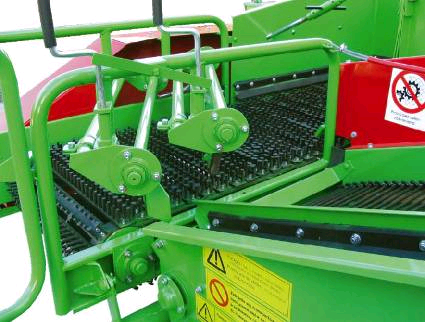 - сортировочный стол – предназначен для отсеивания                камней и комьев земли от клубней. Отсеянные инородные тела сбрасываются в узкий канал, из которого попадают в специальный резервуар.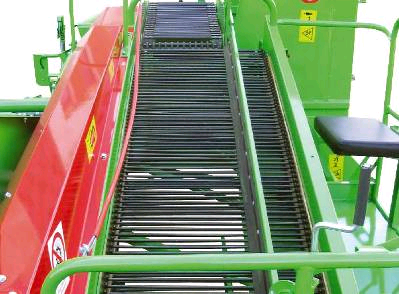 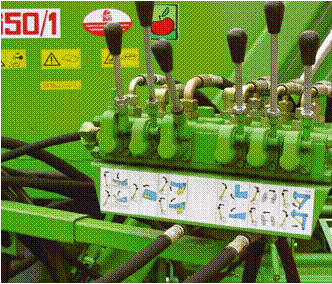 Возможна доукомплектация агрегата приставками – что дает возможность собирать морковь с обрезанной ботвой, а также лук, выкопанный копателем и уложенный в валок, что делает комбайн универсальным помощником!Актуальная цена на сайте центрпольскойтехники.рфМодельBOLKOBOLKO SBOLKO TХарактеристикаС бункером 1250 кг.С площадкой для выгрузки в мешки. Грузоподъемность – 500 кг.С транспортером. Рабочая ширина, м0,625 – 0,7500,625 – 0,7500,625 – 0,750Рабочая скорость, км/ч1,5 – 5,01,5 – 5,01,5 – 5,0Производительность, га/чДо 0,15До 0,15До 0,15Высота разгрузки, мм1250-2500-До 3100Грузоподъемность бункера для камней, кг100100100Требуемая мощность, л.с.404040Бункер для камней, кг. 100100100Масса, кг1 8001 2001 500Цена с НДС 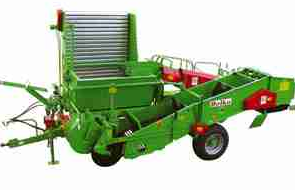 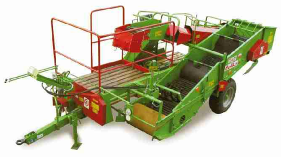 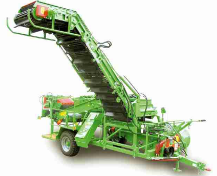 